                                Экскурсия в парикмахерскую24 января бала организована экскурсия в парикмахерскую с. Журавлёво. С детьми 2 класса. Приняли участие 13 обучающихся.Экскурсию провела Федюкова Н.В.  Ребята рассмотрели рабочее место парикмахера, необходимые инструменты для работы, разнообразные средства для ухода за волосами. Полистали журналы о причёсках.  Экскурсия понравилась всем.  Юрьева Екатерина мечтает стать парикмахером. Они поблагодарили Наталью Валерьевну за интересный рассказ и тёплую встречу.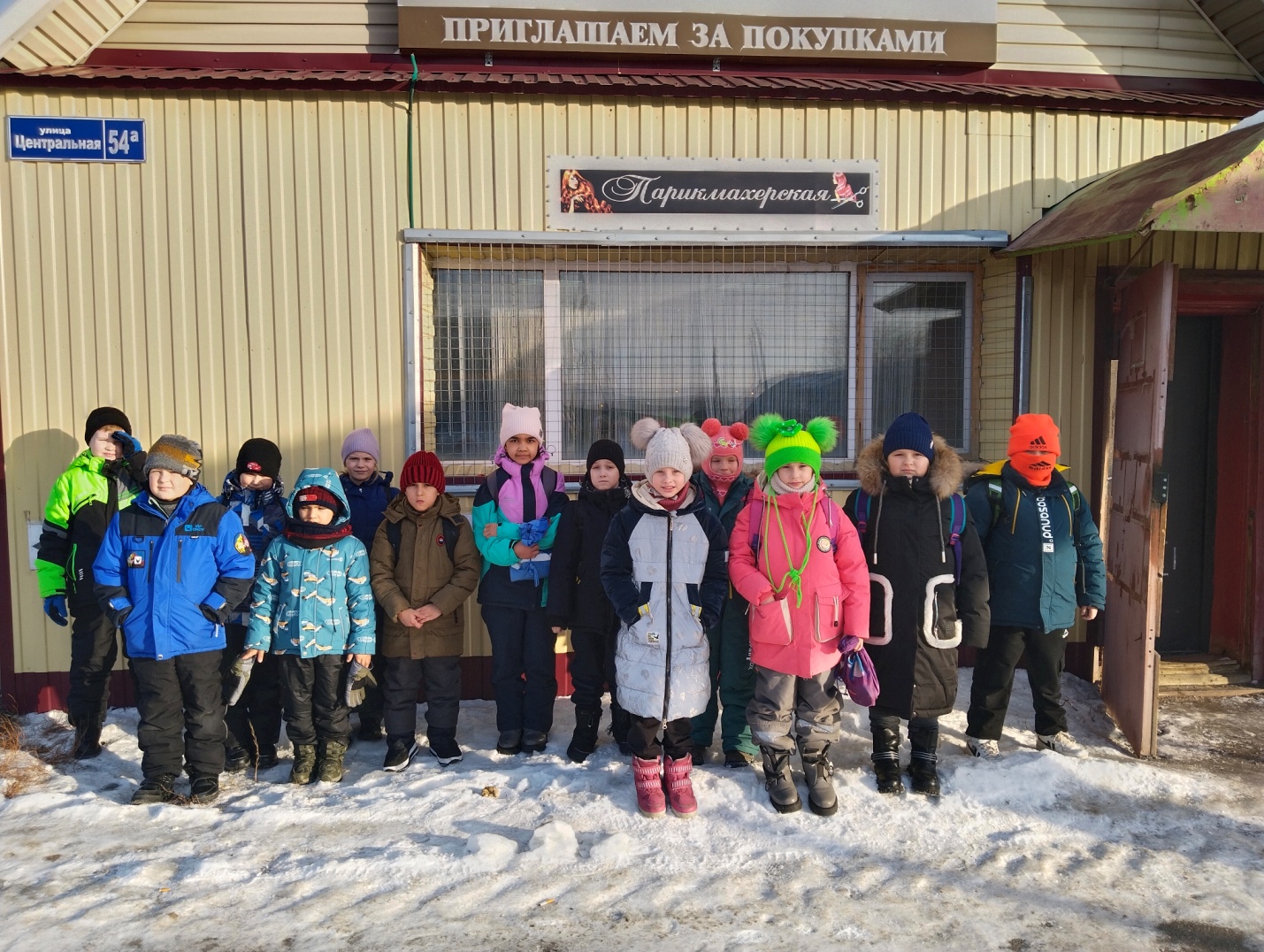 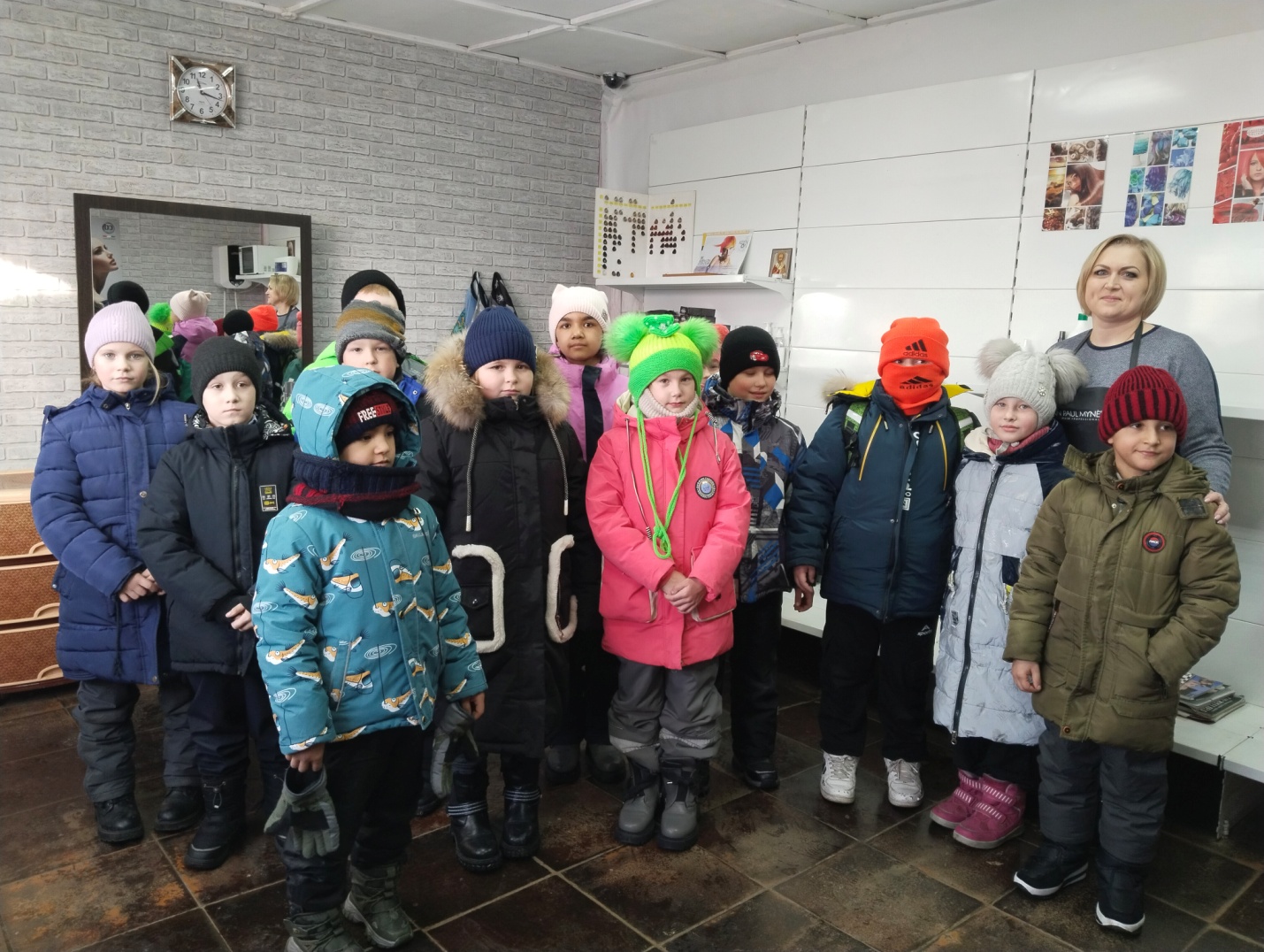 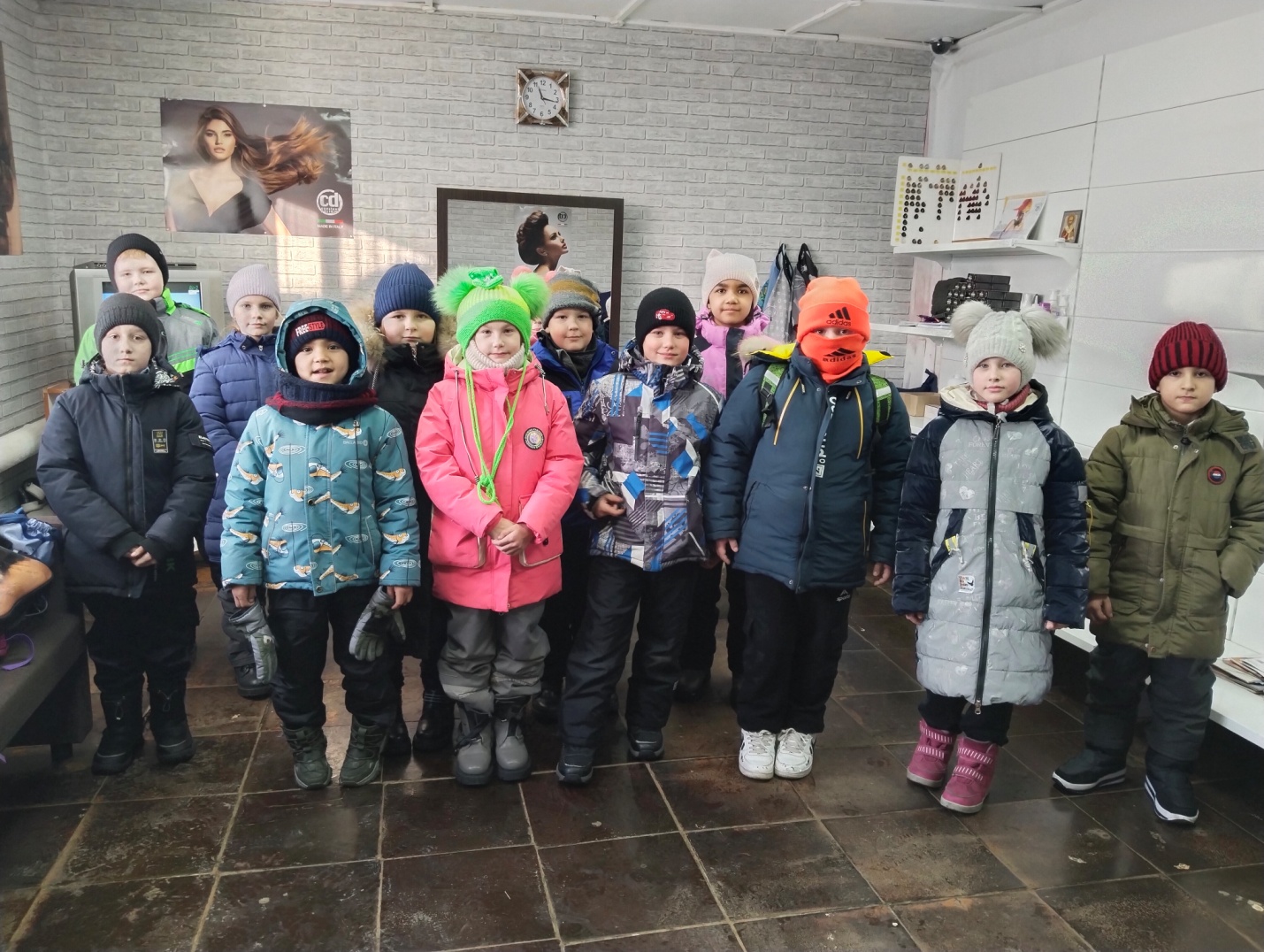 